PUBLIC HEARING NOTICEPlease take notice that the Village of New Paltz will hold a Public Hearing on the following application (to review all submitted materials, please contact the Building Department, 8a.m.-4p.m., M-F, 255-3055):Date Posted :		July _____, 2017		Applicant: 			Enelcy SifreFor: 		Deck Installation Location: 			8 Grove StreetTax Map Number: 	86.34-10-14Date and Time: 	      	August 1,  2017 at 7:05 pmPlace:			Village of New Paltz Village HallThe Planning Board will hear all persons in support of such matter or any objections thereto during the public hearing at 25 Plattekill Avenue in order of appearance on the agenda.  Comments submitted in writing must be received before 4:00 p.m. on the date of the above hearing and be addressed to the Planning and Zoning Secretary at the address listed above.*All reasonable accommodations will be made for persons with disabilities.  In such a case, please notify the Planning Board Secretary in advance so that arrangements can be made.160210 Public Hearing Notice.docx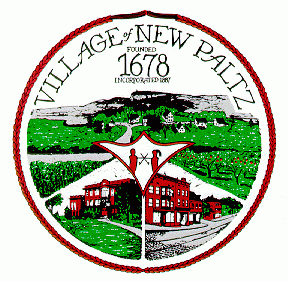 